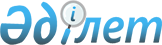 О внесении изменений в решение маслихата Тайыншинского района Северо-Казахстанской области от 17 января 2014 года № 158 "Об утверждении Правил оказания социальной помощи, установления размеров и определения перечня отдельных категорий нуждающихся граждан в Тайыншинском районе Северо-Казахстанской области"
					
			Утративший силу
			
			
		
					Решение маслихата Тайыншинского района Северо-Казахстанской области от 5 ноября 2014 года № 233. Зарегистрировано Департаментом юстиции Северо-Казахстанской области 14 ноября 2014 года № 2986. Утратило силу решением маслихата Тайыншинского района Северо-Казахстанской области от 04 апреля 2017 года № 70      Сноска. Утратило силу решением маслихата Тайыншинского района Северо-Казахстанской области от 04.04.2017 № 70 (вводится в действие по истечении десяти календарных дней после дня его первого официального опубликования).

      В соответствии со статьей 21 Закона Республики Казахстан от 24 марта 1998 года "О нормативных правовых актах" маслихат Тайыншинского района Северо-Казахстанской области РЕШИЛ:

      1. Внести в решение маслихата Тайыншинского района Северо-Казахстанской области "Об утверждении Правил оказания социальной помощи, установления размеров и определения перечня отдельных категорий нуждающихся граждан в Тайыншинском районе Северо-Казахстанской области" от 17 января 2014 года № 158 (зарегистрировано в Реестре государственной регистрации нормативных правовых актов под № 2551 от 12 февраля 2014 года, опубликовано 21 февраля 2014 года в районной газете "Тайынша таңы", 21 февраля 2014 года в районной газете "Тайыншинские вести") следующие изменения:

      в Правилах оказания социальной помощи, установления размеров и определения перечня отдельных категорий нуждающихся граждан в Тайыншинском районе Северо-Казахстанской области, утвержденных указанным решением:

       подпункт 3) пункта 2 указанных Правил изложить в новой редакции:

      "3) прожиточный минимум - необходимый минимальный денежный доход на одного человека в месяц, равный по величине стоимости минимальной потребительской корзины, рассчитываемой органами статистики в области;";

       пункт 6 указанных Правил изложить в новой редакции:

      "6. Перечень памятных дат и праздничных дней для оказания социальной помощи, а также кратность оказания социальной помощи устанавливается согласно приложению 1 к настоящим Правилам.

      Размер социальной помощи к памятным датам и праздничным дням устанавливается в едином размере по согласованию с акиматом Северо-Казахстанской области.

      Социальная помощь к памятным датам и праздничным дням оказывается по одной из категорий, указанных в приложении 1 к настоящим Правилам один раз в год.";

       абзац второй пункта 8 указанных Правил изложить в новой редакции:

      "Основаниями для отнесения граждан к категории нуждающихся при наступлении трудной жизненной ситуации являются:

      сиротство;

      отсутствие родительского попечения;

      безнадзорность несовершеннолетних, в том числе девиантное поведение;

      ограничение возможностей раннего психофизического развития детей от рождения до трех лет;

      стойкие нарушения функций организма, обусловленные физическими и (или) умственными возможностями;

      ограничение жизнедеятельности вследствие социально значимых заболеваний и заболеваний, представляющих опасность для окружающих;

      неспособность к самообслуживанию в связи с преклонным возрастом, вследствие перенесенной болезни и (или) инвалидности;

      жестокое обращение, приведшее к социальной дезадаптации и социальной депривации;

      бездомность (лица без определенного места жительства);

      освобождение из мест лишения свободы;

      нахождение на учете службы пробации уголовно-исполнительной инспекции;

      нуждаемость участников и инвалидов Великой Отечественной войны в зубопротезировании и санаторно-курортном лечении без учета доходов, один раз в год (с 01 января 2015 года);

      нуждаемость участников и инвалидов Великой Отечественной войны в ежемесячной компенсации за оплату коммунальных услуг и приобретение топлива без учета доходов, ежемесячно в размере двух месячных расчетных показателей (с 01 января 2015 года);". 

       Приложение 1 к Правилам оказания социальной помощи, установления размеров и определения перечня отдельных категорий нуждающихся граждан в Тайыншинском районе Северо-Казахстанской области изложить в новой редакции согласно приложению 1 к настоящему решению.

       Приложение 2 к Правилам оказания социальной помощи, установления размеров и определения перечня отдельных категорий нуждающихся граждан в Тайыншинском районе Северо-Казахстанской области изложить в новой редакции согласно приложению 2 к настоящему решению.

      2. Настоящее решение вводится в действие по истечении десяти календарных дней со дня его первого официального опубликования и распространяется на правоотношения, возникшие с 1 января 2014 года.

 Перечень памятных дат и праздничных дней для оказания социальной помощи, а также кратность и размер социальной помощи Перечень категорий получателей, предельные размеры социальной помощи, сроки обращения за социальной помощью при наступлении трудной жизненной ситуации вследствие стихийного бедствия или пожара
					© 2012. РГП на ПХВ «Институт законодательства и правовой информации Республики Казахстан» Министерства юстиции Республики Казахстан
				
      Председатель 
XXXI сессии маслихата 
Тайыншинского района

      Северо-Казахстанской области

Н. Кошкарбаев

      Секретарь маслихата

      Тайыншинского района

      Северо-Казахстанской области

К. Шарипов

      "СОГЛАСОВАНО"

      Аким 
Северо-Казахстанской области

Е. Султанов

      05 ноября 2014 года
Приложение 1 к решению маслихата Тайыншинского района Северо-Казахстанской области от 05 ноября 2014 года № 233Приложение 1 к Правилам оказания социальной помощи, установления размеров и определения перечня отдельных категорий нуждающихся граждан№ п/п

Категории получателей

Категории получателей

Кратность и размер социальной помощи в месячных расчетных показателях

День вывода войск с территории Афганистана – 15 февраля 

 

День вывода войск с территории Афганистана – 15 февраля 

 

День вывода войск с территории Афганистана – 15 февраля 

 

День вывода войск с территории Афганистана – 15 февраля 

 

1

Военнослужащие Советской Армии, Военно-Морского флота, Комитета государственной безопасности, лица рядового и начальствующего состава Министерства внутренних дел бывшего Союза ССР (включая военных специалистов и советников), которые в соответствии с решениями правительственных органов бывшего Союза ССР принимали участие в боевых действиях на территории других государств; военнообязанные, призывавшиеся на учебные сборы и направлявшиеся в Афганистан в период ведения боевых действий; военнослужащие автомобильных батальонов, направлявшиеся в Афганистан для доставки грузов в эту страну в период ведения боевых действий; военнослужащие летного состава, совершавшие вылеты на боевые задания в Афганистан с территории бывшего Союза ССР; рабочие и служащие, обслуживающие советский воинский контингент в Афганистане, получившие ранения, контузии или увечья, либо награжденные орденами и медалями бывшего Союза ССР за участие в обеспечении боевых действий.

Военнослужащие Советской Армии, Военно-Морского флота, Комитета государственной безопасности, лица рядового и начальствующего состава Министерства внутренних дел бывшего Союза ССР (включая военных специалистов и советников), которые в соответствии с решениями правительственных органов бывшего Союза ССР принимали участие в боевых действиях на территории других государств; военнообязанные, призывавшиеся на учебные сборы и направлявшиеся в Афганистан в период ведения боевых действий; военнослужащие автомобильных батальонов, направлявшиеся в Афганистан для доставки грузов в эту страну в период ведения боевых действий; военнослужащие летного состава, совершавшие вылеты на боевые задания в Афганистан с территории бывшего Союза ССР; рабочие и служащие, обслуживающие советский воинский контингент в Афганистане, получившие ранения, контузии или увечья, либо награжденные орденами и медалями бывшего Союза ССР за участие в обеспечении боевых действий.

один раз в год,

15

2

Военнослужащие, ставшие инвалидами вследствие ранения, контузии, увечья, полученные при защите бывшего Союза ССР, при исполнении иных обязанностей воинской службы в другие периоды или вследствие заболевания, связанного с пребыванием на фронте, а также при прохождении военной службы в Афганистане или других государствах, в которых велись боевые действия.

Военнослужащие, ставшие инвалидами вследствие ранения, контузии, увечья, полученные при защите бывшего Союза ССР, при исполнении иных обязанностей воинской службы в другие периоды или вследствие заболевания, связанного с пребыванием на фронте, а также при прохождении военной службы в Афганистане или других государствах, в которых велись боевые действия.

один раз в год,

15

3

Рабочие и служащие соответствующих категорий, обслуживавшие действующие воинские контингенты в других странах и ставшие инвалидами вследствие ранения, контузии, увечья либо заболевания, полученных в период ведения боевых действий. 

Рабочие и служащие соответствующих категорий, обслуживавшие действующие воинские контингенты в других странах и ставшие инвалидами вследствие ранения, контузии, увечья либо заболевания, полученных в период ведения боевых действий. 

один раз в год,

15

4

Семьи военнослужащих, погибших (пропавших без вести) или умерших вследствие ранения, контузии, увечья, заболевания, полученных в период боевых действий в Афганистане или в других государствах, в которых велись боевые действия.

Семьи военнослужащих, погибших (пропавших без вести) или умерших вследствие ранения, контузии, увечья, заболевания, полученных в период боевых действий в Афганистане или в других государствах, в которых велись боевые действия.

один раз в год,

15 

5

Рабочие и служащие, направлявшиеся на работу в Афганистан в период с 1 декабря 1979 года по декабрь 1989 года и в другие страны, в которых велись боевые действия.

Рабочие и служащие, направлявшиеся на работу в Афганистан в период с 1 декабря 1979 года по декабрь 1989 года и в другие страны, в которых велись боевые действия.

один раз в год,

15

6

Рабочие и служащие Комитета государственной безопасности бывшего Союза ССР, временно находившихся на территории Афганистана и не входившие в состав ограниченного контингента советских войск.

Рабочие и служащие Комитета государственной безопасности бывшего Союза ССР, временно находившихся на территории Афганистана и не входившие в состав ограниченного контингента советских войск.

один раз в год,

15 

Международный женский день – 8 марта 

Международный женский день – 8 марта 

Международный женский день – 8 марта 

Международный женский день – 8 марта 

7

Многодетные матери, награжденные подвесками "Алтын алка", "Күміс алка", орденами "Материнская Слава" I и II степени или ранее получивших звание "Мать-Героиня".

Многодетные матери, награжденные подвесками "Алтын алка", "Күміс алка", орденами "Материнская Слава" I и II степени или ранее получивших звание "Мать-Героиня".

один раз в год,

5 

День памяти аварии на Чернобыльской атомной электростанции – 26 апреля 

День памяти аварии на Чернобыльской атомной электростанции – 26 апреля 

День памяти аварии на Чернобыльской атомной электростанции – 26 апреля 

День памяти аварии на Чернобыльской атомной электростанции – 26 апреля 

8

Лица, принимавшие участие в ликвидации последствий катастрофы на Чернобыльской атомной электростанции в 1986-1987 годах, других радиационных катастроф и аварий на объектах гражданского или военного назначения, а также участвовавшие непосредственно в ядерных испытаниях и учениях.

Лица, принимавшие участие в ликвидации последствий катастрофы на Чернобыльской атомной электростанции в 1986-1987 годах, других радиационных катастроф и аварий на объектах гражданского или военного назначения, а также участвовавшие непосредственно в ядерных испытаниях и учениях.

один раз в год,

15 

9

Лица, ставшие инвалидами вследствие катастрофы на Чернобыльской атомной электростанции и других радиационных катастроф и аварий на объектах гражданского или военного назначения, испытания ядерного оружия, и их дети, инвалидность которых генетически связана с радиационным облучением одного из родителей.

Лица, ставшие инвалидами вследствие катастрофы на Чернобыльской атомной электростанции и других радиационных катастроф и аварий на объектах гражданского или военного назначения, испытания ядерного оружия, и их дети, инвалидность которых генетически связана с радиационным облучением одного из родителей.

один раз в год,

15 

10

Семьи лиц, погибших при ликвидации последствий катастрофы на Чернобыльской атомной электростанции и других радиационных катастроф и аварий на объектах гражданского или военного назначения.

Семьи лиц, погибших при ликвидации последствий катастрофы на Чернобыльской атомной электростанции и других радиационных катастроф и аварий на объектах гражданского или военного назначения.

один раз в год,

15

11

Семьи умерших вследствие лучевой болезни или умерших инвалидов, а также граждан, смерть которых в установленном порядке связана с воздействием катастрофы на Чернобыльской атомной электростанции и других радиационных катастроф и аварий на объектах гражданского или военного назначения и ядерных испытаний. 

Семьи умерших вследствие лучевой болезни или умерших инвалидов, а также граждан, смерть которых в установленном порядке связана с воздействием катастрофы на Чернобыльской атомной электростанции и других радиационных катастроф и аварий на объектах гражданского или военного назначения и ядерных испытаний. 

один раз в год,

15 

12

Лица из числа участников ликвидации последствий катастрофы на Чернобыльской атомной электростанции в 1988-1989 годах, эвакуированных (самостоятельно выехавших) из зон отчуждения и отселения в Республику Казахстан, включая детей, которые на день эвакуации находились во внутриутробном состоянии.

Лица из числа участников ликвидации последствий катастрофы на Чернобыльской атомной электростанции в 1988-1989 годах, эвакуированных (самостоятельно выехавших) из зон отчуждения и отселения в Республику Казахстан, включая детей, которые на день эвакуации находились во внутриутробном состоянии.

один раз в год,

15 

День защитника Отечества - 7 мая

День защитника Отечества - 7 мая

День защитника Отечества - 7 мая

День защитника Отечества - 7 мая

13

 

Семьи военнослужащих, лиц начальствующего и рядового состава, призванных на сборы военнообязанных Министерства обороны, органов внутренних дел и государственной безопасности бывшего Союза ССР, погибших (умерших) во время выполнения задач по охране общественного порядка при чрезвычайных обстоятельствах, связанных с антиобщественными проявлениями.

Семьи военнослужащих, лиц начальствующего и рядового состава, призванных на сборы военнообязанных Министерства обороны, органов внутренних дел и государственной безопасности бывшего Союза ССР, погибших (умерших) во время выполнения задач по охране общественного порядка при чрезвычайных обстоятельствах, связанных с антиобщественными проявлениями.

один раз в год, 5

14

Семьи военнослужащих, погибших (умерших) при прохождении воинской в мирное время.

Семьи военнослужащих, погибших (умерших) при прохождении воинской в мирное время.

Один раз в год, 5

День Победы – 9 мая 

День Победы – 9 мая 

День Победы – 9 мая 

День Победы – 9 мая 

15

Участники и инвалиды Великой Отечественной войны.

Участники и инвалиды Великой Отечественной войны.

один раз в год,

50

16

Военнослужащие, а также лица начальствующего и рядового состава органов внутренних дел и государственной безопасности бывшего Союза ССР, проходившие в период Великой Отечественной войны службу в городах, участие в обороне которых засчитывалось до 1 января 1998 г. в выслугу лет для назначения пенсии на льготных условиях, установленных для военнослужащих частей действующей армии.

Военнослужащие, а также лица начальствующего и рядового состава органов внутренних дел и государственной безопасности бывшего Союза ССР, проходившие в период Великой Отечественной войны службу в городах, участие в обороне которых засчитывалось до 1 января 1998 г. в выслугу лет для назначения пенсии на льготных условиях, установленных для военнослужащих частей действующей армии.

один раз в год,

5 

17

Лица вольнонаемного состава Советской Армии, Военно-Морского Флота, войск и органов внутренних дел и государственной безопасности бывшего Союза ССР, занимавшие штатные должности в воинских частях, штабах, учреждениях, входивших в состав действующей армии в период Великой Отечественной войны, либо находившиеся в соответствующие периоды в городах, участие в обороне которых засчитывалось до 1 января 1998 г. в выслугу лет для назначения пенсии на льготных условиях, установленных для военнослужащих частей действующей армии.

Лица вольнонаемного состава Советской Армии, Военно-Морского Флота, войск и органов внутренних дел и государственной безопасности бывшего Союза ССР, занимавшие штатные должности в воинских частях, штабах, учреждениях, входивших в состав действующей армии в период Великой Отечественной войны, либо находившиеся в соответствующие периоды в городах, участие в обороне которых засчитывалось до 1 января 1998 г. в выслугу лет для назначения пенсии на льготных условиях, установленных для военнослужащих частей действующей армии.

один раз в год,

5 

18

Лица, которые в период Великой Отечественной войны находились в составе частей, штабов и учреждений, входивших в состав действующей армии и флота в качестве сыновей (воспитанников) полков и юнг.

Лица, которые в период Великой Отечественной войны находились в составе частей, штабов и учреждений, входивших в состав действующей армии и флота в качестве сыновей (воспитанников) полков и юнг.

один раз в год,

5 

19

Лица, принимавшие участие в боевых действиях против фашистской Германии и ее союзников в годы второй мировой войны на территории зарубежных стран в составе партизанских отрядов, подпольных групп и других антифашистских формирований.

Лица, принимавшие участие в боевых действиях против фашистской Германии и ее союзников в годы второй мировой войны на территории зарубежных стран в составе партизанских отрядов, подпольных групп и других антифашистских формирований.

один раз в год,

5 

20

Работники спецформирований Народного комиссариата путей сообщения, Народного комиссариата связи, плавающего состава промысловых и транспортных судов и летно-подъемного состава авиации, Народного комиссариата рыбной промышленности бывшего Союза ССР, Морского и речного флота, летно-подъемного состава Главсевморпути, переведенные в период Великой Отечественной войны на положение военнослужащих и выполнявшие задачи в интересах действующей армии и флота в пределах тыловых границ действующих фронтов, оперативных зон флотов, а также члены экипажей судов транспортного флота, интернированных в начале Великой Отечественной войны в портах других государств.

Работники спецформирований Народного комиссариата путей сообщения, Народного комиссариата связи, плавающего состава промысловых и транспортных судов и летно-подъемного состава авиации, Народного комиссариата рыбной промышленности бывшего Союза ССР, Морского и речного флота, летно-подъемного состава Главсевморпути, переведенные в период Великой Отечественной войны на положение военнослужащих и выполнявшие задачи в интересах действующей армии и флота в пределах тыловых границ действующих фронтов, оперативных зон флотов, а также члены экипажей судов транспортного флота, интернированных в начале Великой Отечественной войны в портах других государств.

один раз в год,

5 

21

Граждане, работающие в период блокады в городе Ленинграде на предприятиях, в учреждениях и организациях города и награжденные медалью "За оборону Ленинграда" и знаком "Житель блокадного Ленинграда"; 

Граждане, работающие в период блокады в городе Ленинграде на предприятиях, в учреждениях и организациях города и награжденные медалью "За оборону Ленинграда" и знаком "Житель блокадного Ленинграда"; 

один раз в год,

5 

22

Бывшие несовершеннолетние узники концлагерей, гетто и других мест принудительного содержания, созданных фашистами и их союзниками в период второй мировой войны; 

Бывшие несовершеннолетние узники концлагерей, гетто и других мест принудительного содержания, созданных фашистами и их союзниками в период второй мировой войны; 

один раз в год,

5 

23

Лица начальствующего и рядового состава органов внутренних дел и государственной безопасности бывшего Союза ССР, ставшие инвалидами вследствие ранения, контузии, увечья, полученных при исполнении служебных обязанностей, либо вследствие заболевания, связанного с пребыванием на фронте или выполнением служебных обязанностей в государствах, где велись боевые действия. 

Лица начальствующего и рядового состава органов внутренних дел и государственной безопасности бывшего Союза ССР, ставшие инвалидами вследствие ранения, контузии, увечья, полученных при исполнении служебных обязанностей, либо вследствие заболевания, связанного с пребыванием на фронте или выполнением служебных обязанностей в государствах, где велись боевые действия. 

один раз в год,

5 

24

Лица из числа бойцов и командного состава истребительных батальонов, взводов и отрядов защиты народа, действовавших в период с 1 января 1944 года по 31 декабря 1951 года на территории Украинской ССР, Белорусской ССР, Литовской ССР, Латвийской ССР, Эстонской ССР, ставшие инвалидами вследствие ранения, контузии или увечья, полученных при исполнении служебных обязанностей в этих батальонах, взводах, отрядах. 

Лица из числа бойцов и командного состава истребительных батальонов, взводов и отрядов защиты народа, действовавших в период с 1 января 1944 года по 31 декабря 1951 года на территории Украинской ССР, Белорусской ССР, Литовской ССР, Латвийской ССР, Эстонской ССР, ставшие инвалидами вследствие ранения, контузии или увечья, полученных при исполнении служебных обязанностей в этих батальонах, взводах, отрядах. 

один раз в год,

5 

25

Семьи погибших в Великую Отечественную войну лиц из числа личного состава групп самозащиты объектовых и аварийных команд местной противовоздушной обороны, семьи погибших работников госпиталей и больниц города Ленинграда.

Семьи погибших в Великую Отечественную войну лиц из числа личного состава групп самозащиты объектовых и аварийных команд местной противовоздушной обороны, семьи погибших работников госпиталей и больниц города Ленинграда.

один раз в год,

5 

26

Жены (мужья) умерших инвалидов войны и приравненных к ним инвалидов, а также жены (мужья) умерших участников войны, партизан, подпольщиков, граждан, награжденных медалью "За оборону Ленинграда" и знаком "Житель блокадного Ленинграда", признававшихся инвалидами в результате общего заболевания, трудового увечья и других причин (за исключением противоправных), которые не вступали в другой брак. 

Жены (мужья) умерших инвалидов войны и приравненных к ним инвалидов, а также жены (мужья) умерших участников войны, партизан, подпольщиков, граждан, награжденных медалью "За оборону Ленинграда" и знаком "Житель блокадного Ленинграда", признававшихся инвалидами в результате общего заболевания, трудового увечья и других причин (за исключением противоправных), которые не вступали в другой брак. 

один раз в год,

5

27

Лица, награжденные орденами и медалями бывшего Союза ССР за самоотверженный труд и безупречную воинскую службу в тылу в годы Великой Отечественной войны.

Лица, награжденные орденами и медалями бывшего Союза ССР за самоотверженный труд и безупречную воинскую службу в тылу в годы Великой Отечественной войны.

один раз в год,

5 

День Победы 9 мая 2015 года

28

Участники и инвалиды Великой Отечественной войны.

Участники и инвалиды Великой Отечественной войны.

один раз в год,

100

29

Лица, награжденные орденами и медалями бывшего Союза ССР за самоотверженный труд и безупречную воинскую службу в тылу в годы Великой Отечественной войны.

Лица, награжденные орденами и медалями бывшего Союза ССР за самоотверженный труд и безупречную воинскую службу в тылу в годы Великой Отечественной войны.

один раз в год,

25 

День памяти жертв политических репрессий – 31 мая 

День памяти жертв политических репрессий – 31 мая 

День памяти жертв политических репрессий – 31 мая 

День памяти жертв политических репрессий – 31 мая 

30

Лица, непосредственно подвергавшиеся политическим репрессиям на территории бывшего Союза ССР и в настоящее время являющихся гражданами Республики Казахстан.

Лица, непосредственно подвергавшиеся политическим репрессиям на территории бывшего Союза ССР и в настоящее время являющихся гражданами Республики Казахстан.

один раз в год,

15 

31

Дети жертв политических репрессий, находившиеся вместе с родителями или заменявшими их лицами в местах лишения свободы, в ссылке, высылке или на спецпоселении, а также дети жертв политических репрессий, не достигшие восемнадцатилетнего возраста на момент репрессии и в результате ее применения оставшиеся без родительского попечения

Дети жертв политических репрессий, находившиеся вместе с родителями или заменявшими их лицами в местах лишения свободы, в ссылке, высылке или на спецпоселении, а также дети жертв политических репрессий, не достигшие восемнадцатилетнего возраста на момент репрессии и в результате ее применения оставшиеся без родительского попечения

один раз в год, 3

День Конституции Республики Казахстан – 30 августа

День Конституции Республики Казахстан – 30 августа

День Конституции Республики Казахстан – 30 августа

День Конституции Республики Казахстан – 30 августа

32

Лица, которым назначены пенсии за особые заслуги перед Республикой Казахстан, пенсионеры, имеющие статус персонального пенсионера областного значения, почетные граждане области, города (района).

Лица, которым назначены пенсии за особые заслуги перед Республикой Казахстан, пенсионеры, имеющие статус персонального пенсионера областного значения, почетные граждане области, города (района).

один раз в год,

10 

Приложение 2 к решению маслихата Тайыншинского района Северо-Казахстанской области от 05 ноября 2014 года №233Приложение 2 к Правилам оказания социальной помощи, установления размеров и определения перечня отдельных категорий нуждающихся граждан№

п/п

Категории получателей социальной помощи при наступлении трудной жизненной ситуации вследствие стихийного бедствия или пожара 

Предельный размер социальной помощи при наступлении трудной жизненной ситуации вследствие стихийного бедствия или пожара 

Срок обращения за социальной помощью при наступлении трудной жизненной ситуации вследствие стихийного бедствия или пожара 

1

2

3

4

1

Сироты; лица, оставшиеся без родительского попечения; безнадзорные несовершеннолетние, в том числе с девиантным поведением; дети с ограниченной возможностью раннего психофизического развития от рождения до трех лет; лица со стойким нарушением функций организма, обусловленные физическими и (или) умственными возможностями; лица с ограничением жизнедеятельности вследствие социально значимых заболеваний и заболеваний, представляющих опасность для окружающих; лица неспособные к самообслуживанию в связи с преклонным возрастом, вследствие перенесенной болезни и (или) инвалидности; лица пострадавшие от жестокого обращения, приведшего к социальной дезадаптации и социальной депривации; бездомные (лица без определенного места жительства); лица, освобожденные из мест лишения свободы; лица, находящиеся на учете службы пробации уголовно-исполнительной инспекции

5

минимальных расчетных показателей, 1 раз в полугодие

 

в течение 

6 месяцев,

со дня наступления трудной жизненной ситуации

2

Граждане, пострадавшие вследствие стихийного бедствия или пожара, либо имеющие социально значимое заболевание (лица, со злокачественным новообразованием, больные тяжҰлой формой туберкулҰза, дети- инвалиды), проживающие на территории Тайыншинского района со среднедушевым доходом, не превышающим 1,5 прожиточного минимума.

60 минимальных расчетных показателей

 

в течение 6 месяцев,

со дня наступления трудной жизненной ситуации

3

Малообеспеченные семьи, со среднедушевым доходом не превышающим установленного порога для обучения детей в органах высшего профессионального образования, на очной форме обучения расположенных на территории Республики Казахстан, имеющие совокупный доход семьи ниже прожиточного минимума

160 минимальных расчетных показателей

начало учебного года

4

Больные активной формой туберкулеза, без учета доходов

5 месячных расчетных показателей

1 раз в квартал

(с 1 января 2015 года)

